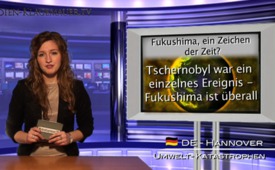 Fukushima, ein Zeichen der Zeit?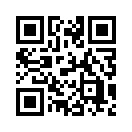 Wer denkt schon noch darüber nach, welches Elend die Flut- und Atomkatastrophe in Fukushima im Jahr 2011 über Japan gebracht hat?Wer denkt schon noch darüber nach, welches Elend die Flut- und Atomkatastrophe in Fukushima im Jahr 2011 über Japan gebracht hat? Nur vereinzelt dringen Meldungen bis zu uns nach Europa durch. Eine unabhängige Studie z.B. belegt den Anstieg der Säuglingssterblichkeit in ganz Japan, sie war im 2. und 9. Monat nach der Katastrophe, also im Mai und Dezember 2011, am höchsten, besonders stark ausgeprägt natürlich rund um das Atomkraftwerk in Fukushima. Fälle von Fehlgeburten und Unfruchtbarkeit sind in dieser Studie noch nicht erfasst, doch ein deutlicher Geburtenrückgang ist bereits zu erkennen. Dies ist jedoch gerade nur mal eine Folge der dramatischen Auswirkungen einer Atomkatastrophe. Die gleichen Auswirkungen waren auch im Juni 1986 und Februar 1987 nach der Reaktorkatastrophe von Tschernobyl zu beobachten, die sogar bis in Südbayern, das den stärksten radioaktiven Niederschlag, auch Fallout genannt, zu verzeichnen hatte, registriert wurden. Wir müssen uns bewusst werden, wenn Tschernobyl noch ein einzelnes Ereignis war, Fukushima ist heute überall… Nur konsequentes Aufklären über alle Hintergründe und Absichten globaler Ereignisse wird uns vor weiteren „Fukushimas“ bewahren.von uw /efQuellen:Strahlentelex Nr. 622/623 / 2012Das könnte Sie auch interessieren:#Atomkraft - www.kla.tv/AtomkraftKla.TV – Die anderen Nachrichten ... frei – unabhängig – unzensiert ...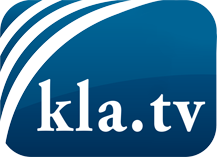 was die Medien nicht verschweigen sollten ...wenig Gehörtes vom Volk, für das Volk ...tägliche News ab 19:45 Uhr auf www.kla.tvDranbleiben lohnt sich!Kostenloses Abonnement mit wöchentlichen News per E-Mail erhalten Sie unter: www.kla.tv/aboSicherheitshinweis:Gegenstimmen werden leider immer weiter zensiert und unterdrückt. Solange wir nicht gemäß den Interessen und Ideologien der Systempresse berichten, müssen wir jederzeit damit rechnen, dass Vorwände gesucht werden, um Kla.TV zu sperren oder zu schaden.Vernetzen Sie sich darum heute noch internetunabhängig!
Klicken Sie hier: www.kla.tv/vernetzungLizenz:    Creative Commons-Lizenz mit Namensnennung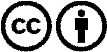 Verbreitung und Wiederaufbereitung ist mit Namensnennung erwünscht! Das Material darf jedoch nicht aus dem Kontext gerissen präsentiert werden. Mit öffentlichen Geldern (GEZ, Serafe, GIS, ...) finanzierte Institutionen ist die Verwendung ohne Rückfrage untersagt. Verstöße können strafrechtlich verfolgt werden.